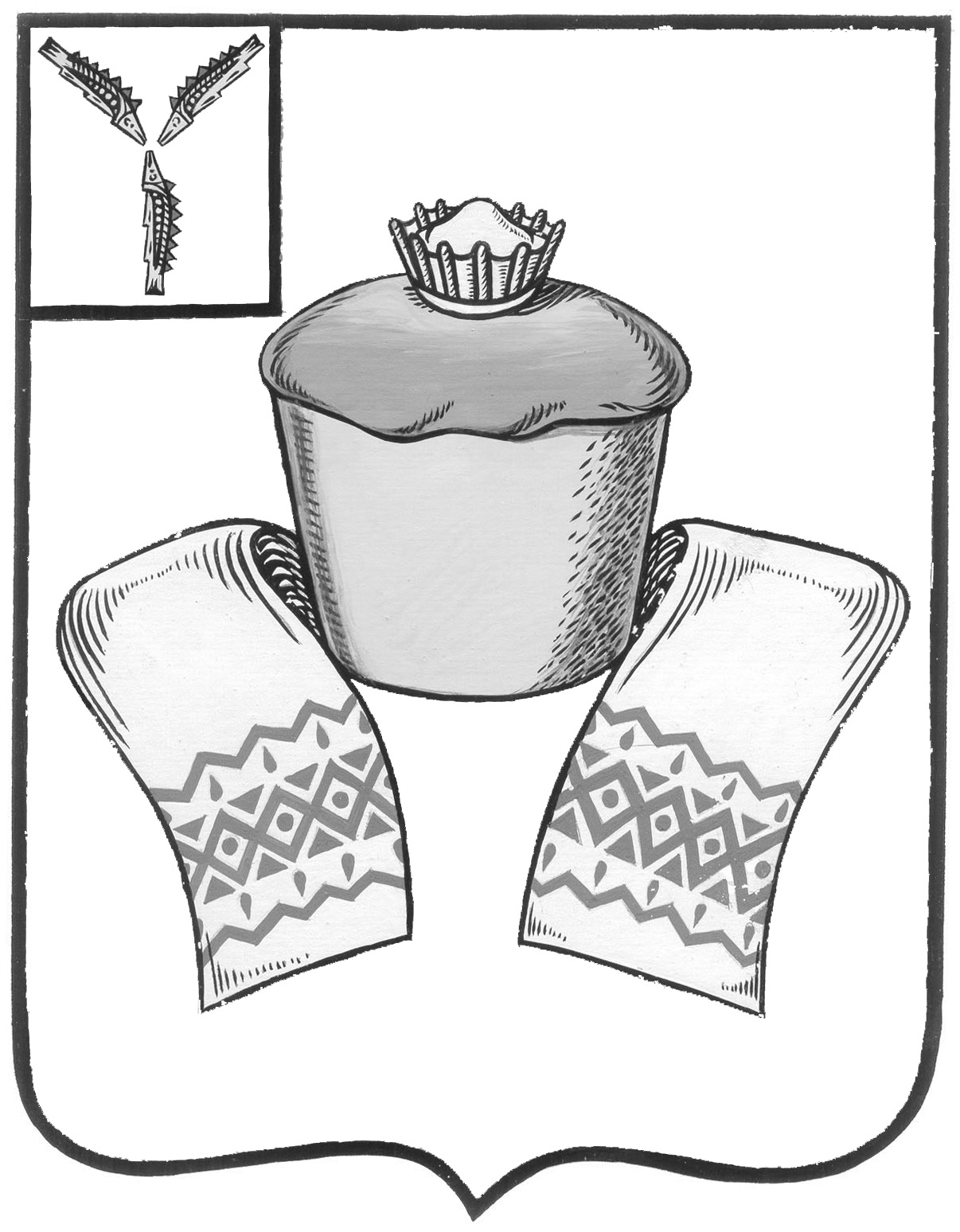 АДМИНИСТРАЦИЯ ФЕДОРОВСКОГО МУНИЦИПАЛЬНОГО  РАЙОНАСАРАТОВСКОЙ ОБЛАСТИП О С Т А Н О В Л Е Н И Е   21.11.2019             209От_______________№_____________р.п. МокроусО внесении изменений в постановлениеадминистрации Федоровского муниципального района Саратовской области от 16 января 2017 года №14 «Об утверждении административного регламента по предоставлению муниципальной услуги «Предоставление земельных участков, находящихся в муниципальной собственности, земельных участков, государственная собственность на которые не разграничена, на торгах»               С целью приведения нормативно-правовых актов администрации Федоровского муниципального района саратовской области в соответствие с действующим законодательством,  руководствуясь Федеральными законами от 27.07.2010 года  № 210-ФЗ «Об организации предоставления государственных и муниципальных услуг»,  от 19.07.2018 года № 204-ФЗ «О внесении изменений в Федеральный закон «Об организации предоставления государственных и муниципальных услуг», администрация Федоровского муниципального района ПОСТАНОВЛЯЕТ:          1. Внести изменения в постановление администрации Федоровского района Саратовской области от 16 января 2017 года №14 «Об утверждении административного регламента по предоставлению муниципальной услуги «Предоставление земельных участков, находящихся в муниципальной собственности, земельных участков, государственная собственность на которые не разграничена, на торгах» (далее – Постановление), пункт 1.2. Приложения:        - Пункт 1.2. Приложения к Постановлению дополнить абзацем следующего содержания:        «В силу положений ст. 5  Земельного кодекса Российской Федерации заявителями на предоставление муниципальной услуги могут выступать иностранные граждане, лица без гражданства и иностранные юридические лица. Особенности участия иностранных граждан, лиц без гражданства и иностранных юридических лиц в земельных и связанных с ними гражданско-правовых отношениях установлены в п. 3 ст. 15, п. 1 ст. 22, п. 5 ст. 35, п. 4 ст. 39.4 Земельного кодекса Российской Федерации,  ст. 3 Федерального закона от 24.07.2002 № 101-ФЗ «Об обороте земель сельскохозяйственного назначения».                  2. Настоящее постановление вступает в силу после его официального опубликования.          3. Контроль за исполнением настоящего постановления возложить на  первого заместителя главы администрации Федоровского муниципального района Саратовской области.Глава Федоровского муниципального района                                                                    А.В. Наумов